Huyton with Roby C.E. Primary School      English Curriculum Overview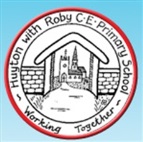 AutumnSpringSummerNurseryRead Write IncRead Write IncRead Write IncReceptionRead Write IncRead Write IncRead Write IncYear 1Labels and CaptionsStories with Familiar SettingsRecountDictionary SkillsPoetry – Using the SensesTraditional and Fairy TalesInstructionsStories from a Range of CulturesPoetry – Pattern and RhymeStories with a Fantasy SettingInformation textsRecount – Facts and FictionPoetry – Poems on a ThemeYear 1Year 1 will follow Read Write Inc alongside this curriculum.Year 1 will follow Read Write Inc alongside this curriculum.Year 1 will follow Read Write Inc alongside this curriculum.Year 2Stories with Familiar SettingsTraditional StoriesInformation TextsPoetry – Patterns on a PageDifferent Stories by the Same AuthorExplanationsInstructionsPoetry – Really LookingSignificant AuthorsNon-Chronological ReportsPoetry – Silly StuffRevisit and Consolidation of any GenresYear 2Year 2 will follow Read Write Inc alongside this curriculum.Year 2 will follow Read Write Inc alongside this curriculum.Year 2 will follow Read Write Inc alongside this curriculum.Year 3Stories with Familiar SettingsReportsMythsPoetry – Poems to PerformMysteryInstructionAdventure StoriesPoetry – Shape Poetry and CalligramsDialogues and PlaysInformationPoetry – Language PlayAuthors Year 4Stories with Historical settingNewspapersStories in Imaginary WorldsMagazinesStories from Other CulturesExplanationsInformation  - AdvertisementsPoetry – creating imagesIssues and DilemmasPlaysFormal Persuasive TextsPoetry – Exploring FormYear 5Novels and Stories by Significant Children’s AuthorsLegendsInstructionPoetry – Poetic StyleStories from Other Cultures – Quality Whole TextsOlder LiteratureRecountsPoetry – Classic/Narrative PoemsFilm NarrativeDramatic ConventionsPersuasive Writing – Emphasis on the Contrary ArgumentPoetry – Choral and PerformanceYear 6Poetry – ImageryBiography Auto-BiographyJournalistic Balanced ArgumentsUnbalanced ArgumentsFlashbacksTime slipsLetter WritingFormal / Impersonal WritingPlay ScriptsAction StoriesRevisions – Myths, Legends and DiariesRevisions – Myths, Legends and DiariesRevisions – Myths, Legends and DiariesAll of these topics will be covered during the year. However, class teachers may decide to teach text types in different terms. All of these topics will be covered during the year. However, class teachers may decide to teach text types in different terms. All of these topics will be covered during the year. However, class teachers may decide to teach text types in different terms. All of these topics will be covered during the year. However, class teachers may decide to teach text types in different terms. 